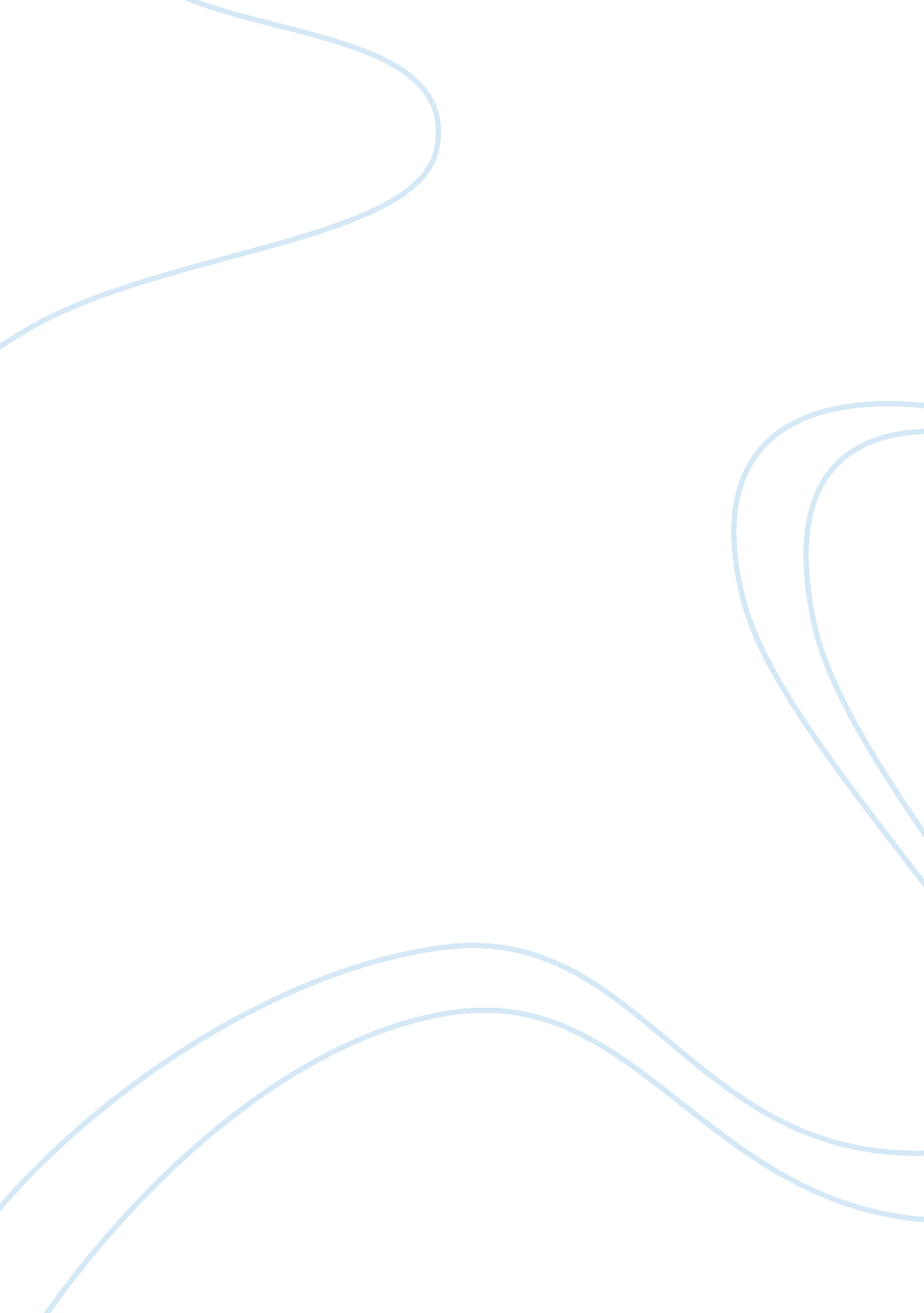 Social networking pages of various types and forms.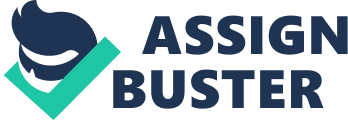 social networksSocial networks Social networks are defined as web-based sites that enable people to express themselves and identify other people who share the same interests. Social networks are virtual communities that empower their users Sharing ideas and interests, as well as making new friends and Social networks sites are a prominent media phenomenon today, attracting a large number of people from society, especially young people, as the most influential group in societies with the energy and change they have. What impact? What is its importance in our reality? What is the positive sides and negatives sides ? What has characterized the modern era is the tremendous progress in communication technology, and the social networking pages of various types and forms. These methods have emerged as a cultural achievement created by the giant creative minds through the most advanced technologies, and these means of communication have great positive and negative effects and we have some of social networks changed the live like Facebook, Twitter, and Instagram are among the most popular social networking sites of the day. The goals of these sites and other social networks are varied. Some of these networks are designed to connect people Some of them and make friends around the world, some of which aim to create social networks within a certain scope and limited to a specific category and area such as specialized networks design and imaging, for example.   The importance of social networks : Social networks play an important role in many things, including -Gives human the opportunity to express himself and his interests, and share his thoughts and feelings with those who share the same interest and ideas; since human is social by nature and can not live in isolation from humanity. – Allow people to share their special occasions, anywhere in the world, which has been very difficult in the past for distances. – events and news whether political, economic, social, sports or artistic as they occur; information, photos and videos can be exchanged quickly, as modern media have not been able to keep pace with them. – influence public opinion clearly and in various aspects. Despite the importance of social networks and their effective role in our lives, there are many individuals who misuse these networks to achieve corrupt interests, leading to wasting time uselessly. the positive sides: Social networking has many positive it has made a big difference in the world of technology and the world as a whole, Social networking allows people to communicate wherever they are it enables meeting people with common ideas and enables job creation, The possibility of finding people with common interests, getting to know them, and communicating with them, The speed of news dissemination, Social networking is a source of pleasure for some people, and it is done by following the latest newsletters   undefined undefined undefined undefined undefined undefined undefined undefined undefined undefined undefined undefined undefined undefined undefined undefined undefined undefined undefined undefined undefined undefined. 